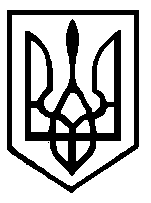 УкраїнаПетриківська  сільська  радаХмільницького  району   Вінницької  областіРішення  № 22619  сесія 7 скликаннявід 01.06.2018рокус.ПетриківціПро встановлення ставок з єдиного податкуна 2019 рік  по Петриківській  сільській раді  З метою наповнення місцевого бюджету, відповідно до статей 10, 12, 265, 267, 268, 291, 292, 293 Податкового кодексу України, Закону України «Про внесення змін до Податкового кодексу України та деяких  законодавчих актів України щодо податкової реформи» від 28.12.2014        № 71-VIII, керуючись пунктом 24 статті 26 Закону України «Про місцеве самоврядування в Україні», сільська рада  ВИРІШИЛА:1. Встановити на 2019 рік  ставки єдиного податку для фізичних осіб-підприємців, які здійснюють господарську діяльність, для всіх видів господарської діяльності, крім тих видів господарської діяльності, які заборонені для платників єдиного податку відповідно до п. 291.5 ст. 291 Податкового кодексу України, з розрахунку на календарний місяць: - для платників першої групи – 10 відсотків від розміру мінімальної заробітної плати, встановленої на 01.01.2019,  (в цілих гривнях без округлень);  - для платників другої групи єдиного податку – 20 відсотків  від  розміру мінімальної заробітної плати, встановленої на 01.01.2019,  (в цілих гривнях без округлень). 2. Рішення № 154, 12 сесії 7 скликання від 23.06.2017 року визнати таким, що втратило чинність .3. Встановити , що це рішення  набирає  чинності  з  01.01.2019 року4. Контроль за виконанням цього рішення покласти на постійну комісію з питань планування бюджету та соціально –економічного розвитку, реформування земельних відносин,охорони навколишнього середовища , благоустрою та комплексного розвитку населених пунктів (Чабанюк Є.Г.).                 Сільський голова:                                М.С.Доманський                                                                                                                       Додаток № 1                                                                                                     до рішення 19 сесії 7 скликання                                                                                                           від 01.06.2018 року № 226             Положення про встановлення єдиного податку на 2019 рікВідповідно до Закону України «Про внесення змін до Податкового кодексу України та деяких законодавчих актів України щодо податкової реформи» №71-У1 від 28.12.2014р.встановлюються ставки єдиного податку на 2019 рік. 1. встановити ставки єдиного податку для платників першої групи (фізичні особи – підприємці, які не використовують працю найманих осіб, здійснюють виключно роздрібний продаж товарів з торговельних місць на ринках та/або проводять господарську діяльність з надання побутових послуг населенню і обсяг доходу яких протягом календарного року не перевищує 300000гривень) – 10 відсотків від розміру мінімальної заробітної плати.2. встановити ставки єдиного податку для платників другої групи (фізичні особи – підприємці, які здійснюють господарську діяльність з надання послуг, у тому числі побутових, платникам єдиного податку та/або населенню, виробництво та/або продаж товарів, діяльність у сфері ресторанного господарства, за умови, що протягом календарного року відповідають сукупності таких критеріїв: не використовують працю найманих осіб або кількість осіб, які перебувають з ними у трудових відносинах, одночасно не перевищує 10 осіб; обсяг доходу не перевищує 1500000гривень.) – 20 відсотків розміру мінімальної заробітної плати.Секретар сільської ради                                    Г.І.Степко